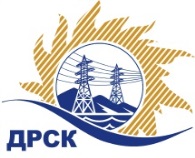 Акционерное Общество«Дальневосточная распределительная сетевая  компания»Протокол заседания Закупочной комиссии по вскрытию поступивших конвертовг. БлаговещенскСпособ и предмет закупки: Открытый электронный запрос предложений на право заключения Договора на выполнение работ:          Реконструкция ПС 110 кВ Портовая, филиал "АЭС".Плановая стоимость закупки: 6 876 297,00 руб. без учета НДСЗакупка 186.1 р. 2.2.1 ГКПЗ 2016 г.ПРИСУТСТВОВАЛИ: члены постоянно действующей Закупочной комиссии АО «ДРСК» 2 уровняИнформация о результатах вскрытия конвертов:В адрес Организатора закупки поступило 6 (шесть) заявок на участие в закупке, с которыми были размещены в электронном виде на Торговой площадке Системы www.b2b-energo.ru.Вскрытие конвертов было осуществлено в электронном сейфе организатора закупки на Торговой площадке Системы www.b2b-energo.ru автоматически.Дата и время начала процедуры вскрытия конвертов с заявками участников: 14:00 (время местное)  25.01.2016 г.Место проведения процедуры вскрытия конвертов с заявками участников: Торговая площадка Системы www.b2b-energo.ruВ конвертах обнаружены заявки следующих участников закупки:Ответственный секретарь Закупочной комиссии 2 уровня АО «ДРСК»	Елисеева М.Г.  исп. Чуясова Е.Г.Тел. 397268№ 279/УТПиР-В25.01.2016№Наименование участника и его адресПредмет заявки на участие в запросе предложений1ООО "ЭНЕРГОРЕМСТРОЙ" 675000, г. Благовещенск, ул. Кольцевая, д. 2, стр. 1Цена: 6 100 000,00 руб. без учета НДС (7 198 000,00 руб. с учетом НДС).2ООО "ЭК "СВЕТОТЕХНИКА" 675029, г. Благовещенск, ул. Артиллерийская, д. 116Цена: 6 150 000,00 руб. без учета НДС (7 257 000,00 руб. с учетом НДС).3ООО "НПО "Сибэлектрощит" 644089, г. Омск, пр. Мира, д. 69Цена:      6 678 644,07  руб. без учета НДС (7 880 800,00   руб. с учетом НДС).4ООО ФСК "Энергосоюз"675007, г. Благовещенск, ул. Нагорная ,20/2, а/я 18Цена: 6 800 200,00 руб. без учета НДС (8 024 236,00 руб. с учетом НДС).5ООО "НЭМК"(664050, Иркутская обл., пр- кт Маршала Жукова, 15/5, оф. 9Цена: 6 874 425,00 руб. без учета НДС (8 111 821,50 руб. с учетом НДС).6ОАО "Электросетьсервис ЕНЭС"142408, Московская область, г. Ногинск, ул. Парковая, дом 1, строение 1.Цена:       6 876 297,00 руб.       без       учета      НДС(8 114 030,46 руб. с учетом НДС).